Уважаемые коллеги!Сегодня, 31 января 2020года, после продолжительной болезни, ушел из жизни Игорь Николаевич Лалетин, председатель Ростовской областной организации Профсоюза работников народного образования и науки РФ. Работники образования города Гуково глубоко скорбят по поводу кончины Игоря Николаевича. За годы его трудовой деятельности, под его непосредственным руководством, произошли значительные изменения в сфере образования.Благодаря его знаниям, опыту, целеустремленности, высоким морально-этическим принципам, Игорь Николаевич пользовался у коллег заслуженным авторитетом и уважением. В этот траурный день выражаем искренние соболезнования родным и близким, всем, кто знал и любил Игоря Николаевича. Светлая память об этом энергичном и жизнерадостном человеке сохранится в наших сердцах, а его имя- в истории профсоюзного движения работников образования и науки РФ.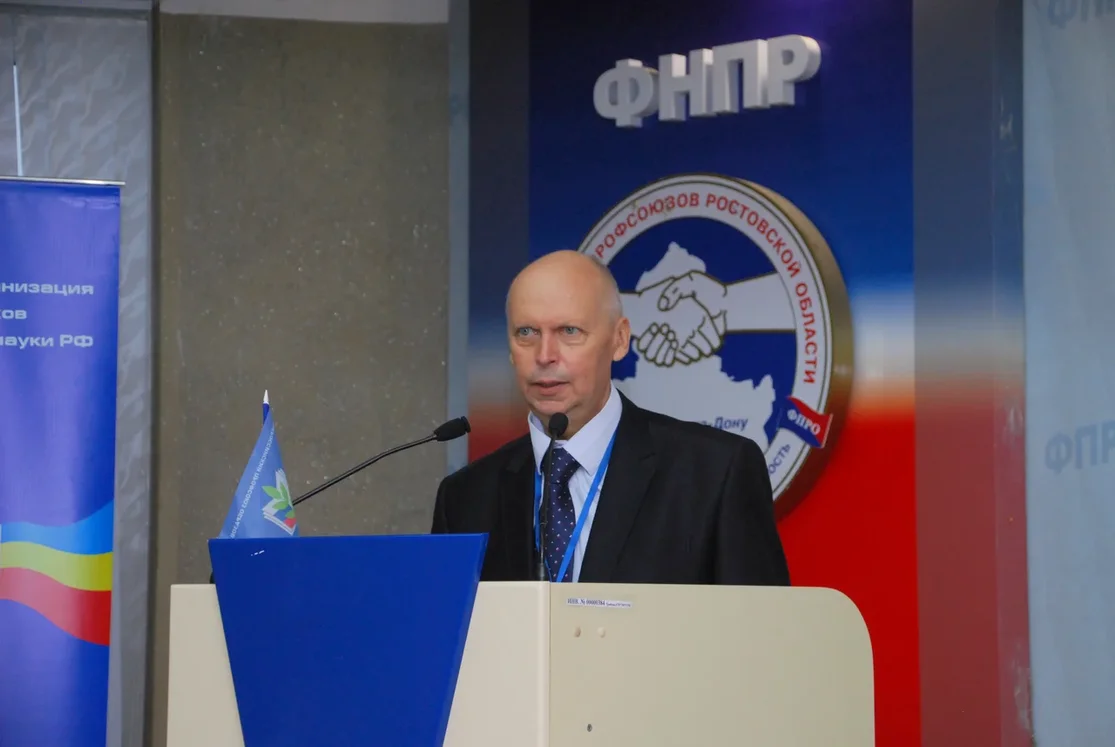 